Fiche descriptive de la formationIntitulé de la formationPopulation syndicale concernée :A qui s’adresse cette formation ? Quel est le public concerné ? Des syndiqué.e.s, des responsables syndicaux (lesquels ?), des élu.e.s ou des mandaté.e.s (lesquels ?). Répondre le plus précisément possible.Le contexte qui amène à faire de la formation :Pourquoi on forme ? Qu’attend-on des camarades et qui justifie cette formation ? Contexte, situation à l’origine de la demande dans l’organisation, actions retenues (formation et autres actions) pour répondre au problème posé. Préciser la famille de formation : Être acteur toute sa vie, outiller à la responsabilité, outiller au mandat.Les objectifs de formation :Que doivent-elles et ils savoir et/ou savoir-faire pour mener leur activité, assumer leur responsabilités et mandats divers ? Rédigez en poursuivant la phrase ci-dessous : description la plus concrète de la ou des connaissances visées et/ou des capacités d’action visées. À la fin de la formation les stagiaires seront en capacité de :Les thèmes abordés :Quels contenus sont-ils nécessaires à l’acquisition de ces capacités ? Programme (thématiques abordées), déroulement et progression des apprentissages… :Les prérequis à cette formation :Des connaissances et/ou une pratique syndicale préalables sont-elles requises ? Si oui, lesquelles et pourquoi ? De quels moyens disposez-vous pour vous assurer de ces prérequis ou pré-acquis ? Évaluations prévues :Lesquelles, à quels moments, pourquoi ? Avez-vous prévue une évaluation différée pour analyser les effets de la formation sur l’activité réelle ?Évaluations sommatives et formatives au cours de la formation,Évaluation estimative à l’issue de chaque journée et à l’issue de la formation.Forme et durée de l’action de formation En une seule fois, en plusieurs modules avec ou sans exercices de mise en œuvre entre les modules…Animateur.rice.s :Intervenant.e.s : Durée(s) selon la description ci-dessus :Date(s) :Lieu Intitulé de la formationPopulation syndicale concernée :A qui s’adresse cette formation ? Quel est le public concerné ? Des syndiqué.e.s, des responsables syndicaux (lesquels ?), des élu.e.s ou des mandaté.e.s (lesquels ?). Répondre le plus précisément possible.Le contexte qui amène à faire de la formation :Pourquoi on forme ? Qu’attend-on des camarades et qui justifie cette formation ? Contexte, situation à l’origine de la demande dans l’organisation, actions retenues (formation et autres actions) pour répondre au problème posé. Préciser la famille de formation : Être acteur toute sa vie, outiller à la responsabilité, outiller au mandat.Les objectifs de formation :Que doivent-elles et ils savoir et/ou savoir-faire pour mener leur activité, assumer leur responsabilités et mandats divers ? Rédigez en poursuivant la phrase ci-dessous : description la plus concrète de la ou des connaissances visées et/ou des capacités d’action visées. À la fin de la formation les stagiaires seront en capacité de :Les thèmes abordés :Quels contenus sont-ils nécessaires à l’acquisition de ces capacités ? Programme (thématiques abordées), déroulement et progression des apprentissages… :Les prérequis à cette formation :Des connaissances et/ou une pratique syndicale préalables sont-elles requises ? Si oui, lesquelles et pourquoi ? De quels moyens disposez-vous pour vous assurer de ces prérequis ou pré-acquis ? Évaluations prévues :Lesquelles, à quels moments, pourquoi ? Avez-vous prévue une évaluation différée pour analyser les effets de la formation sur l’activité réelle ?Évaluations sommatives et formatives au cours de la formation,Évaluation estimative à l’issue de chaque journée et à l’issue de la formation.Forme et durée de l’action de formation En une seule fois, en plusieurs modules avec ou sans exercices de mise en œuvre entre les modules…Animateur.rice.s :Intervenant.e.s : Durée(s) selon la description ci-dessus :Date(s) :Lieu Intitulé de la formationPopulation syndicale concernée :A qui s’adresse cette formation ? Quel est le public concerné ? Des syndiqué.e.s, des responsables syndicaux (lesquels ?), des élu.e.s ou des mandaté.e.s (lesquels ?). Répondre le plus précisément possible.Le contexte qui amène à faire de la formation :Pourquoi on forme ? Qu’attend-on des camarades et qui justifie cette formation ? Contexte, situation à l’origine de la demande dans l’organisation, actions retenues (formation et autres actions) pour répondre au problème posé. Préciser la famille de formation : Être acteur toute sa vie, outiller à la responsabilité, outiller au mandat.Les objectifs de formation :Que doivent-elles et ils savoir et/ou savoir-faire pour mener leur activité, assumer leur responsabilités et mandats divers ? Rédigez en poursuivant la phrase ci-dessous : description la plus concrète de la ou des connaissances visées et/ou des capacités d’action visées. À la fin de la formation les stagiaires seront en capacité de :Les thèmes abordés :Quels contenus sont-ils nécessaires à l’acquisition de ces capacités ? Programme (thématiques abordées), déroulement et progression des apprentissages… :Les prérequis à cette formation :Des connaissances et/ou une pratique syndicale préalables sont-elles requises ? Si oui, lesquelles et pourquoi ? De quels moyens disposez-vous pour vous assurer de ces prérequis ou pré-acquis ? Évaluations prévues :Lesquelles, à quels moments, pourquoi ? Avez-vous prévue une évaluation différée pour analyser les effets de la formation sur l’activité réelle ?Évaluations sommatives et formatives au cours de la formation,Évaluation estimative à l’issue de chaque journée et à l’issue de la formation.Forme et durée de l’action de formation En une seule fois, en plusieurs modules avec ou sans exercices de mise en œuvre entre les modules…Animateur.rice.s :Intervenant.e.s : Durée(s) selon la description ci-dessus :Date(s) :Lieu 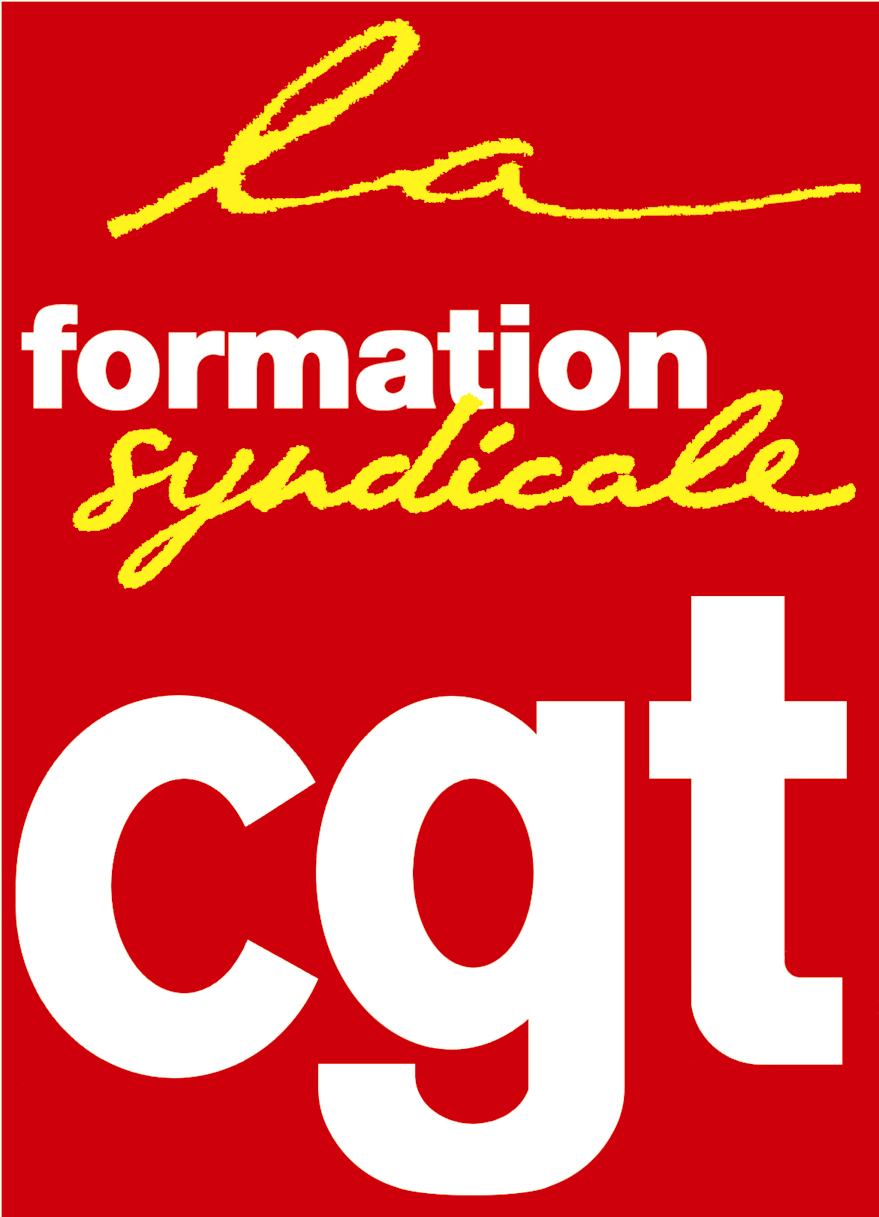 